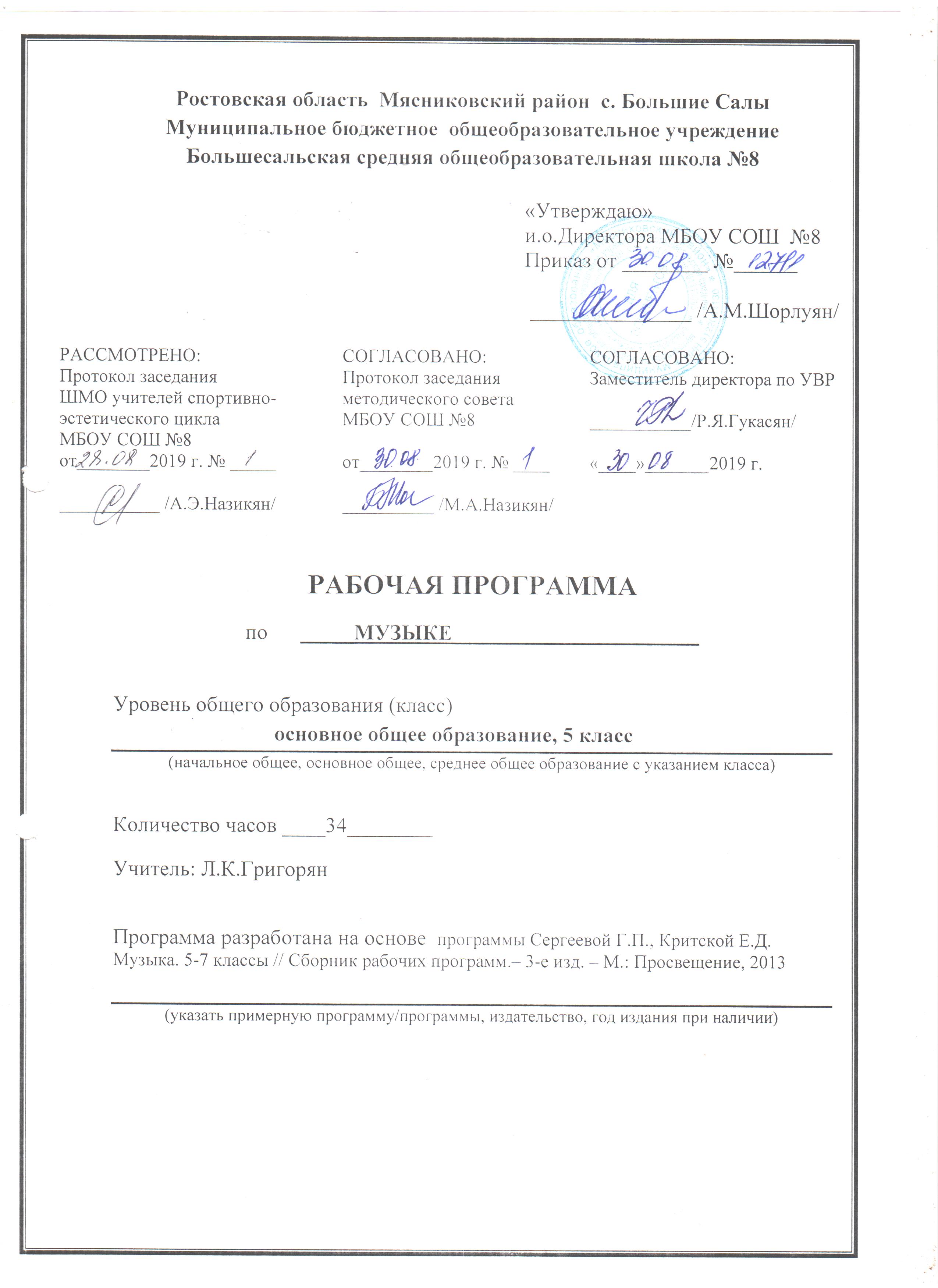 ПОЯСНИТЕЛЬНАЯ ЗАПИСКА Рабочая программа по музыке для 5-го “А”,5 Б” и 5 “В” классов разработана в соответствии;- с требованиями Федерального государственного образовательного стандарта основного общего образования (Федеральный государственный образовательный стандарт основного общего образования. - М.: Просвещение, 2011;- с авторской программой Сергеевой Г.П., Критской Е.Д. Музыка. 5-7 классы // Сборник рабочих программ. Предметная линия учебников Г.П. Сергеевой, Е.Д. Критской: пособие для учителей общеобразовательных организаций. – 2-е изд. – М.: Просвещение, 2013.Программа учитывает возрастные и психологические особенности обучающихся, их интересы и потребности, обеспечивает развитие учебной деятельности учащихся, способствует формированию универсальных учебных действий, обеспечивающих овладение ключевыми компетенциями, составляющими основу умения учиться. ОБЩАЯ ХАРАКТЕРИСТИКА УЧЕБНОГО ПРЕДМЕТАПредметная область «Искусство» (в частности предмет «Музыка») играет большую роль в становлении личности ученика. Прежде всего, она способствуют личностному развитию обучающегося, обеспечивая «осознание значения искусства и творчества в личной и культурной самоидентификации личности, развитие эстетического вкуса, художественного мышления обучающихся». Кроме этого, искусство дает человеку иной, кроме вербального, способ общения, обеспечивая тем самым развитие коммуникативных универсальных учебных действий.Курс «Музыка» в основной школе предполагает обогащение сферы художественных интересов учащихся, разнообразие видов музыкально- творческой деятельности, активное включение элементов музыкального самообразования, обстоятельное знакомство с жанровым и стилевым многообразием классического и современного творчества отечественных и зарубежных композиторов. Постижение музыкального искусства на данном этапе приобретает в большей степени деятельностный характер и становится сферой выражения личной творческой инициативы школьников, результатов художественного сотрудничества, музыкальных впечатлений и эстетических представлений об окружающем мире. Программа создана на основе преемственности с курсом начальной школы и ориентирована на систематизацию и углубление полученных знаний, расширение опыта музыкально-творческой деятельности, формирование устойчивого интереса к отечественным и мировым культурным традициям. Содержание программы базируется на нравственно-эстетическом, интонационно-образном, жанрово-стилевом постижении школьниками основных пластов музыкального искусства (фольклор, музыка религиозной традиции, золотой фонд классической музыки, сочинения современных композиторов) в их взаимодействии с произведениями других видов искусства.Цель уроков музыки в системе общего образования- развитие музыкальной культуры школьников как неотъемлемой части их духовной культуры.Задачами изучения музыки в основной школе являются: - приобщение к музыке как эмоциональному, нравственно-эстетическому феномену, осознание через музыку жизненных явлений, овладение культурой отношения к миру, запечатленному в произведениях искусства, раскрывающих духовный опыт поколений;- воспитание потребности в общении с музыкальным искусством своего народа и разных народов мира, классическим и современным музыкальным наследием; эмоционально-ценностного, заинтересованного отношения к искусству, стремления к музыкальному самообразованию- развитие общей музыкальности и эмоциональности, эмпатии и восприимчивости, интеллектуальной сферы и творческого потенциала, художественного вкуса, общих музыкальных способностей;- освоение жанрового и стилевого многообразия музыкального искусства, специфики его выразительных средств и музыкального языка, интонационно-образной природы и взаимосвязи с различными видами искусства и жизнью; - овладение художественно-практическими умениями и навыками в разнообразных видах музыкально-творческой деятельности.Содержание программы базируется на нравственно-эстетическом, интонационно-образном, жанрово-стилевом постижении школьниками основных пластов музыкального искусства (фольклор, музыка религиозной традиции, золотой фонд классической музыки, сочинения современных композиторов) в их взаимодействии с произведениями других видов искусства.МЕСТО В УЧЕБНОМ ПЛАНЕАвторская программа рассчитана на 34 часа. Количество часов на год по рабочей программе – 34, количество часов в неделю – 1, что соответствует учебному плану школы на 2019-2020 учебный год.ЛИЧНОСТНЫЕ, МЕТАПРЕДМЕТНЫЕ И ПРЕДМЕТНЫЕ РЕЗУЛЬТАТЫ ОСВОЕНИЯ ПРЕДМЕТАЛичностные результаты отражаются в индивидуальных качественных свойствах обучающихся, которые они должны приобрести в процессе усвоения учебного предмета «Музыка»:чувство гордости за Родину, свой народ и историю России, осознание своей этнической и национальной принадлежности, знание культуры своего народа, своего края, основ культурного наследия народов России и человечества, усвоение традиционных ценностей многонационального российского общества;целостный, социально-ориентированный взгляд на мир в его органичном единстве и разнообразии природы, народов, культур и религий;ответственное отношение к учению, готовность и способность к саморазвитию и самообразованию на основе мотивации к обучению и познанию;уважительное отношение к иному мнению, истории и культуре других народов; готовность и способность вести диалог с другими людьми и достигать в нем взаимопонимания; этические чувства доброжелательности и эмоционально-нравственной отзывчивости, понимание чувств других людей и сопереживание им;компетентность в решении моральных проблем на основе личностного выбора, осознанное и ответственное отношение к собственным поступкам;коммуникативная компетентность в общении и сотрудничестве со сверстниками, старшими и младшими в образовательной, общественно-полезной, учебно-исследовательской, творческой и других видах деятельности;участие в общественной жизни школы в пределах возрастных компетенций;признание ценности жизни во всех ее проявлениях и необходимости ответственного, бережного отношения к окружающей среде;принятие ценности семейной жизни, уважительное и заботливое отношение к членам своей семьи;эстетические потребности, ценности и чувства, эстетическое сознание как результат освоения художественного наследия народов России и мира, творческой деятельности музыкально-эстетического характера.Метапредметные результаты характеризуют уровень сформированности универсальных учебных действий, проявляющихся в познавательной и практической деятельности учащихся:  умение самостоятельно ставить новые учебные задачи на основе развития познавательных мотивов и интересов;  умение самостоятельно планировать пути достижения целей, осознанно выбирать наиболее эффективные способы решения учебных и познавательных задач;  умение анализировать собственную учебную деятельность, адекватно оценивать правильность или ошибочность выполнения учебной задачи и собственные возможности ее решения, вносить необходимые коррективы для достижения запланированных результатов;  владение основами самоконтроля, самооценки, принятия решений и осуществления осознанного выбора в учебной и познавательной деятельности;  умение определять понятия, обобщать, устанавливать аналогии, классифицировать, самостоятельно выбирать основания и критерии для классификации; умение устанавливать причинно-следственные связи; размышлять, рассуждать и делать выводы;  смысловое чтение текстов различных стилей и жанров;  умение создавать, применять и преобразовывать знаки и символы модели и схемы для решения учебных и познавательных задач;  умение организовывать учебное сотрудничество и совместную деятельность с учителем и сверстниками: определять цели, распределять функции и роли участников, например в художественном проекте, взаимодействовать и работать в группе;  формирование и развитие компетентности в области использования информационно-коммуникационных технологий; стремление к самостоятельному общению с искусством и художественному самообразованию. Предметные результаты обеспечивают успешное обучение на следующей ступени общего образования и отражают:  сформированность основ музыкальной культуры школьника как неотъемлемой части его общей духовной культуры;  сформированность потребности в общении с музыкой для дальнейшего духовно-нравственного развития, социализации, самообразования, организации содержательного культурного досуга на основе осознания роли музыки в жизни отдельного человека и общества, в развитии мировой культуры;  развитие общих музыкальных способностей школьников (музыкальной памяти и слуха), а также образного и ассоциативного мышления, фантазии и творческого воображения, эмоционально-ценностного отношения к явлениям жизни и искусства на основе восприятия и анализа художественного образа;  сформированность мотивационной направленности на продуктивную музыкально-творческую деятельность (слушание музыки, пение, инструментальное музицирование, драматизация музыкальных произведений, импровизация, музыкально-пластическое движение и др.);  воспитание эстетического отношения к миру, критического восприятия музыкальной информации, развитие творческих способностей в многообразных видах музыкальной деятельности, связанной с театром, кино, литературой, живописью;  расширение музыкального и общего культурного кругозора; воспитание музыкального вкуса, устойчивого интереса к музыке своего народа и других народов мира, классическому и современному музыкальному наследию;  овладение основами музыкальной грамотности: способностью эмоционально воспринимать музыку как живое образное искусство во взаимосвязи с жизнью, со специальной терминологией и ключевыми понятиями музыкального искусства, элементарной нотной грамотой в рамках изучаемого курса;  приобретение устойчивых навыков самостоятельной, целенаправленной и содержательной музыкально-учебной деятельности, включая информационно-коммуникационные технологии;  сотрудничество в ходе реализации коллективных творческих проектов, решения различных музыкально-творческих задач.СОДЕРЖАНИЕ УЧЕБНОГО ПРЕДМЕТА . Содержание раскрывается в учебных темах каждого полугодия.Тема первого полугодия «Музыка и литература» развивается через раскрытие таких важных тем, как определение интонационного сходства и различия музыки и литературы, выяснение общности и специфики жанров и выразительных средств музыки и литературы. Взаимодействие музыки и литературы раскрывается в основном на образцах вокальной музыки и музыкально-театральных жанров.Тема второго полугодия «Музыка и изобразительное искусство» строится на выявлении многосторонних связей между музыкой и изобразительным искусством, усвоение темы направлено на формирование умений: представлять зрительный (живописный) образ музыки, интонационно представлять (слышать) художественные образы.Содержание уроков музыки в 5 классе последовательно развивает идеи начальной школы и направлено на расширение художественного кругозора учащихся, тем самым углубляя восприятие, познание музыки. Приоритетным направлением содержания программы и УМК по-прежнему остается русская музыкальная культура. Фольклор, классическое наследие, музыка религиозной традиции, современные музыкальные направления музыкального искусства формируют у учащихся национальное самосознание, бережное отношение к родным истокам, к традициям своего народа, понимание значимости своей культуры в художественной картине мира.Одной из актуальных задач современного образования и воспитания является обращение к национальным, культурным традициям своего народа, родного края, формирование у подрастающего поколения интереса и уважения к своим истокам. Поэтому в содержание рабочей программы для 5 класса введен региональный компонент в следующих темах: «Вокальная музыка», «Вторая жизнь песни. Живительный родник творчества». При этом учтено, что этот учебный материал не входит в обязательный минимум содержания основных образовательных программ и отнесен к элементам дополнительного (необязательного) содержания.ПЛАНИРУЕМЫЕ РЕЗУЛЬТАТЫ ИЗУЧЕНИЯ УЧЕБНОГО ПРЕДМЕТАОбучающиеся научатся:- наблюдать за многообразными явлениями жизни и искусства, выражать свое отношение к искусству;- понимать специфику музыки и выявлять родство художественных образов разных искусств, различать их особенности;- выражать эмоциональное содержание музыкальных произведений в исполнении, участвовать в различных формах музицирования;- раскрывать образное содержание музыкальных произведений разных форм, жанров и стилей; высказывать суждения об основной идее и форме ее воплощения в музыке;- понимать специфику и особенности музыкального языка, творчески интерпретировать содержание музыкального произведения в разных видах музыкальной деятельности;- разбираться в событиях художественной жизни отечественной и зарубежной культуры, владеть специальной терминологией, называть имена выдающихся отечественных и зарубежных композиторов и крупнейшие музыкальные центры мирового значения (театры оперы и балета, концертные залы и музеи);- определять стилевое своеобразие классической, народной, религиозной, современной музыки, музыки разных эпох;- применять информационно-коммуникативные технологии для расширения опыта творческой деятельности в процессе поиска информации в образовательном пространстве сети Интернет.Обучающиеся получат возможность научиться:	- выражать готовность и умение проявить свои творческие способности в различных видах музыкально-художественной деятельности;- осуществлять исследовательскую деятельность художественно-эстетической направленности, участвуя в тематических проектах; проявлять инициативу в организации и проведении концертов, театральных спектаклей, конкурсов и др.Ценностные ориентиры содержания учебного предметаОсновными ценностными ориентирами содержания предмета являются:1. Воспитание эмоционально-ценностного отношения к музыке в процессе освоения содержания музыкальных произведений как опыта обобщения и осмысления жизни человека, его чувств и мыслей. 2. Формирование музыкальной картины мира во взаимодействии народного и профессионального творчества, композиторских, национальных и эпохальных стилей, музыкальных произведений разных жанров, форм и типов драматургии. 3. Формирование интонационно-слухового опыта школьников, как сферы невербального общения, значимой для воспитания воображения и интуиции, эмоциональной отзывчивости, способности к сопереживанию.4. Развитие гибкого интонационно-образного мышления, позволяющего школьникам адекватно воспринимать произведения разнообразных жанров и форм, глубоко погружаться в наиболее значимые из них, схватывать существенные черты, типичные для ряда произведений.5. Разнообразие видов исполнительской музыкальной деятельности помогает учащимся войти в мир музыкального искусства, развить музыкальную память, воспитать художественный вкус. 6. Ориентация музыкально-исполнительской деятельности школьников на наиболее интегративные ее виды (дирижирование и режиссура) создает условия для целостного охвата музыкального произведения в единстве его содержания и формы.7. Воспитание потребности школьников в музыкальном творчестве как форме самовыражения на основе импровизации и исполнительской интерпретации музыкальных произведений. Виды музыкальной деятельности       Виды музыкальной деятельности, используемые на уроке, весьма разнообразны и направлены на полноценное общение учащихся с высокохудожественной музыкой. В сферу исполнительской деятельности учащихся входит: ансамблевое и сольное пение; пластическое интонирование и музыкально-ритмические движения; различного рода импровизации (ритмические, вокальные, пластические и т. д.), инсценирование (разыгрывание) песен, сюжетов музыкальных пьес программного характера, фольклорных образцов музыкального искусства. Помимо исполнительской деятельности, творческое начало учащихся находит отражение в размышлениях о музыке (оригинальность и нетрадиционность высказываний, личностная оценка музыкальных произведений), в художественных импровизациях (сочинение стихов, рисунки на темы полюбившихся музыкальных произведений), самостоятельной индивидуальной и коллективной исследовательской (проектной) деятельности и др.Формы организации учебного процесса:-	групповые, коллективные, классные Критерии оценки за устный ответ:Проявление интереса к музыке, непосредственный эмоциональный отклик на неё.Высказывание о прослушанном или исполненном произведении, умение пользоваться прежде всего ключевыми знаниями в процессе живого восприятия музыки.Рост исполнительских навыков, которые оцениваются с учётом исходного уровня подготовки ученика и его активности в занятиях.Примерные нормы оценки знаний и умений учащихся.На уроках музыки проверяется и оценивается качество усвоения учащимися программного материала.При оценивании успеваемости ориентирами для учителя являются конкретные требования к учащимся, представленные в программе каждого класса и примерные нормы оценки знаний и умений.Результаты обучения оцениваются по пятибалльной системе и дополняются устной характеристикой ответа.Учебная программа предполагает освоение учащимися различных видов музыкальной деятельности: хорового пения, слушания музыкальных произведений, импровизацию, коллективное музицирование.Слушание музыкиНа уроках проверяется и оценивается умение учащихся слушать музыкальные произведения, давать словесную характеристику их содержанию и средствам музыкальной выразительности, умение сравнивать, обобщать; знание музыкальной литературы.Учитывается:степень раскрытия эмоционального содержания музыкального произведения через средства музыкальной выразительности;самостоятельность в разборе музыкального произведения;умение учащегося сравнивать произведения и делать самостоятельные обобщения на основе полученных знаний.Календарно-тематическое планирование 5 класса№п/пРазделыавторской программыКоличество часовРазделырабочей программыКоличество часов1.Музыка и литература18Музыка и литература182.Музыка и изобразительное искусство16Музыка и изобразительное искусство16ИТОГО:3434№ урокаДата проведенияДата проведенияТема урокаПланируемые результаты обученияПланируемые результаты обучения№ урокаПланФактТема урокаПланируемые результаты обученияПланируемые результаты обучения№ урокаПланФактТема урокаПредметныеМетапредметные универсальные учебные действияМузыка и литература (18часов)Музыка и литература (18часов)Музыка и литература (18часов)Музыка и литература (18часов)Музыка и литература (18часов)Музыка и литература (18часов)15в-3.095б-5.095а-6.09Что роднит музыку с литературойУметь находить сходство и различие между музыкой и литературой;Регулятивные: - воспринимать мнение сверстников и взрослых о музыкальном произведении, особенностях его исполнения;Коммуникативные: - принимать мнение, отличное от своей точки зрения;Познавательные: - строить рассуждения о доступных наглядно воспринимаемых свойствах музыки;25в-10.095б-12.095а-13.09Жанры вокальной и инструментальной музыкиВоспринимать и понимать музыку разного музыкально-образного содержания, разных жанров, включая фрагменты опер, балетов, кантат, симфоний;Регулятивные: - воспринимать мнение о музыкальном произведении сверстников и взрослыхКоммуникативные: - воспринимать музыкальное произведение и мнение других людей о музыке; Познавательные: - соотносить иллюстративный материал и основное содержание музыкального сочинения;35в-17.095б-19.095а-20.09Вокальная музыка (Романс)Уметь эмоционально и осознанно воспринимать музыку различных романсовРегулятивные: - высказывать собственное мнение о явлениях музыкального искусства;Коммуникативные: - уметь формулировать собственное мнение и позициюПознавательные: - воспринимать и анализировать музыкальные произведения (романсы)45в-24.095б-26.095а-27.09Разнообразие образов в вокальной музыкеУметь определять значение песни в жизни обществаРегулятивные: - эмоционально откликаться на музыкальную характеристику образов героевКоммуникативные: - понимать содержание вопросов и воспроизводить несложные вопросы о музыке;Познавательные: - проводить сравнение изученных объектов по заданным критериям;55в-1.105б-3.105а-4.10Фольклор в музыке русских композиторов(Кикимора)Понимать, что такое программная музыкаРегулятивные: - эмоционально откликаться на музыкальную характеристику образов героев музыкальных произведений разных жанров;Коммуникативные: - воспринимать музыкальное произведение и мнение других людей о музыке;Познавательные: - фиксировать информацию о явлениях музыкальной культуры с помощью инструментов ИКТ;65в-8.105б-10.105а-11.10Фольклор в музыке русских композиторов (Шехерезада)Уметь анализировать составляющие средств выразительности: мелодия, ритм, темп, динамика.Регулятивные: - эмоционально откликаться на музыкальную характеристику образов героев музыкальных произведений разных жанров;Коммуникативные: - воспринимать музыкальное произведение и мнение других людей о музыке;Познавательные: - использовать знаково-символические средства, в т. ч. схемы, для решения учебных (музыкально-исполнительских) задач;75в-15.105б-17.105а-18.10Жанры инструментальной и вокальной музыкиПонимать, что такое вокальная, инструментальная музыка.Уметь называть основные жанры вокальной и инструментальной музыки.Регулятивные: - понимать смысл исполнительских и творческих заданий, вносить в них свои коррективы;Коммуникативные: - использовать простые речевые средства для передачи своего впечатления от музыки;Познавательные: - использовать примеры музыкальной записи при обсуждении особенностей музыки;85в-22.105б-24.105а-25.10Вторая жизнь песниЗнать основные черты и характеристики авторского  и народного творчества.Регулятивные: - воспринимать мнение взрослых о музыкальном произведении и его исполнении;Коммуникативные: принимать мнение, отличное от своей точки зрения;Познавательные: - сравнивать разные части музыкального текста;95в-5.115б-7.115а-8.11Вторая жизнь песни (песня Сольвейг)Уметь определять связи между композиторским и народным музыкальным искусствомРегулятивные: - эмоционально откликаться на музыкальную характеристику образов героев музыкальных произведений разных жанров;Коммуникативные: - выражать свое мнение о музыке в процессе слушания и исполнения;Познавательные: - строить свои рассуждения о характере музыкального произведения105в-12.115б-14.115а-15.11Всю жизнь мою несу Родину в душеЗнать значение колокольного звона в жизни человекаРегулятивные: - принимать инициативу в музыкальных импровизациях и инсценировках;Коммуникативные: - выражать свое мнение о музыке, используя разные речевые средства.Познавательные: - передавать   свои впечатления о воспринимаемых музыкальных произведениях;115в-19.115б-21.115а-22.11Писатели и поэты о музыке и музыкантах (Свиридов «Метель»Уметь выявлять основные события из жизни и творчества композиторовРегулятивные: - высказывать собственное мнение о явлениях музыкального искусства;Коммуникативные: - выражать свое мнение о музыке в процессе слушания и исполнения, используя разные речевые средства (монолог, диалог, письменно);Познавательные: - расширять свои представления о музыке и музыкантах, о современных событиях музыкальной культуры;125в-26.115б-28.115а-29.11Писатели и поэты о музыке и музыкантах (Свиридов «Музыкальные образы») Знать, что благодаря музыке появились многие произведения литературыРегулятивные: - воспринимать мнение о музыкальном произведении сверстников и взрослыхКоммуникативные:  - выражать свое мнение о музыке в процессе слушания и исполнения, используя разные речевые средства (монолог, диалог, письменно);Познавательные: - расширять свои представления о музыке и музыкантах, о современных событиях музыкальной культуры;135в-3.125б-5.125а-6.12Писатели и поэты о музыке и музыкантахЗнать, что благодаря музыке появились многие произведения литературыРегулятивные: - высказывать собственное мнение о явлениях музыкального искусства;Коммуникативные: - проявлять инициативу, участвуя в исполнении музыки;Познавательные:  - соотносить различные произведения по настроению, форме, по некоторым средствам музыкальной выразительности (темп, динамика, ритм, мелодия);145в-10.125б-12.125а-13.12Первое путешествие в музыкальный театрЗнать историю развития оперного искусства;Понимать, что такое опера, либретто, увертюра. речитатив, хор, ансамбль, сцена из оперы.Уметь приводить примеры к понятиям.Регулятивные: - понимать позицию слушателя, в том числе при восприятии образов оперных героевКоммуникативные: - выражать свое мнение о музыке в процессе слушания и исполнения;Познавательные: - расширять свои представления о музыке155в-17.125б-19.125а-20.12Опера-былина Н.Римского-Корсакова «Садко»Знать сюжет (либретто) оперы "Садко". Уметь анализировать составляющие средств музыкальной выразительностиРегулятивные: - высказывать собственное мнение о явлениях музыкального искусства;Коммуникативные: - открыто и эмоционально выражать свое отношение к искусствуПознавательные: - строить свои рассуждения о характере, жанре, средствах художественно-музыкальной выразительности;165в-.24.125б-26.125а-27.12Второе путешествие в музыкальный театр. БалетЗнать историю балетного искусства.Понимать, что такое балет, солист-танцор, кардебалет.Уметь анализировать составляющие средств музыкальной выразительности.Регулятивные: - эмоционально откликаться на музыкальную характеристику образов героев в балете.Коммуникативные: - выражать свое мнение о музыке, используя разные средства коммуникации (в т.ч. средства ИКТ);Познавательные: - строить свои рассуждения о характере, жанре, средствах художественно-музыкальной выразительности;175в-14.015б-16.125а-17.12Музыка в театре, кино, на телевиденииУметь определять значение литературы и музыки в синтетических видах искусстваРегулятивные: принимать инициативу в музыкальных импровизациях и инсценировках;Коммуникативные: - исполнять со сверстниками музыкальные произведения, выполняя при этом разные функции (ритмическое сопровождение на разных детских инструментах и т.п.);Познавательные: - осуществлять поиск дополнительной информации (задания типа «Выясни у взрослых...»);185в-21.015б-23.015а-24.01МюзиклЗнать историю возникновения мюзикла.Уметь называть известные мюзиклы и их композиторов Регулятивные: - воспринимать мнение о музыкальном произведении сверстников и взрослыхКоммуникативные: воспринимать музыкальное произведение и мнение других людей о музыке;Познавательные: строить свои рассуждения о воспринимаемых свойствах музыки;Музыка и изобразительное искусство  (16)Музыка и изобразительное искусство  (16)Музыка и изобразительное искусство  (16)Музыка и изобразительное искусство  (16)Музыка и изобразительное искусство  (16)Музыка и изобразительное искусство  (16)195в-28.015б-30.105а-31.01Что роднит музыку с изобразительным искусствомУметь выявлять связи и общие черты в средствах выразительности музыки и изобразительного искусстваРегулятивные: - воспринимать мнение сверстников и взрослых о музыкальном произведении, особенностях его исполнения;Коммуникативные: - принимать мнение, отличное от своей точки зрения;Познавательные: - строить рассуждения о доступных наглядно воспринимаемых свойствах музыки;205в-4.025б-6.025а-7.02«Небесное и земное» в звуках и красках  Знать, в чем выражается общность языка различных видов искусстваРегулятивные: - осуществлять контроль своего участия в разных видах музыкальной и творческой деятельности;Коммуникативные: - открыто и эмоционально выражать свое отношение к искусствуПознавательные: соотносить иллюстративный материал и основное содержание музыкального сочинения;215в-11.025б-13.025а-14.02Звать через прошлое к настоящемуУметь выявлять общие черты в художественных и музыкальных образах, определять на слух основные части кантаты.Регулятивные: - понимать смысл предложенных в учебнике заданийКоммуникативные: - продуктивно сотрудничать со сверстниками и взрослыми в процессе обсужденияПознавательные: строить рассуждения о доступных наглядно воспринимаемых свойствах музыки;225в-18.025б-20.025а-21.02Музыкальная живописьУметь выявлять общее в выразительных возможностях музыки и живописиРегулятивные: - принимать музыкально-исполнительскую задачу и инструкцию учителяКоммуникативные: - принимать мнение, отличное от своей точки зрения;Познавательные: соотносить иллюстративный материал и основное содержание музыкального сочинения;235в-25.025б-27.025а-28.02Музыкальная живопись и живописная музыкаУметь анализировать составляющие средств выразительности: мелодию, ритм, темп, динамикуРегулятивные: - принимать музыкально-исполнительскую задачу и инструкцию учителяКоммуникативные: - принимать мнение, отличное от своей точки зрения;Познавательные: соотносить иллюстративный материал и основное содержание музыкального сочинения;245в-3.035б-5.035а-6.03Колокольные звоныЗнать место и значение  колокольных звонов в жизни человекаРегулятивные: - понимать смысл исполнительских и творческих заданий, вносить в них свои коррективы;Коммуникативные: - использовать простые речевые средства для передачи своего впечатления от музыки;Познавательные: - использовать примеры музыкальной записи при обсуждении особенностей музыки;255в-10.035б-12.035а-13.03Портрет в музыке и изобразительном искусствеЗнать об истории создания скрипки, её мастерах-изготовителях и исполнителях.Уметь сопоставлять скрипичную музыку с живописьюРегулятивные: - воспринимать мнение сверстников и взрослых о музыкальном произведении, особенностях его исполнения;Коммуникативные: - понимать содержание вопросов и воспроизводить несложные вопросы о музыке;Познавательные: строить свои рассуждения о характере музыки265в-17.035б-19.035а-20.03Волшебная палочка дирижераПонимать, что такое оркестр, дирижер, состав групп инструментов оркестраРегулятивные: - осуществлять контроль своего участия в доступных видах музыкальной деятельностиКоммуникативные: - принимать участие в импровизациях, в обсуждении музыкальных впечатлений;Познавательные: читать простое схематическое изображение275в-7.045б-2.045а-3.04Образы борьбы и победы в искусствеУметь делать предложения о том, что предстоит услышать (образный строй), проводить интонационно-образный анализ музыкиРегулятивные: воспринимать мнение сверстников и взрослых о музыкальном произведении, особенностях его исполнения;Коммуникативные: - учитывать настроение других людей, их эмоции от восприятия музыки;Познавательные: соотносить различные произведения по настроению и форме285в-14.045б-9.045а-10.04Застывшая музыкаЗнать отличия католической и православной музыкальной культуры.Уметь сопоставлять музыку и памятники архитектурыРегулятивные: - понимать смысл предложенных в учебнике заданийКоммуникативные: контролировать свои действия в коллективной работеПознавательные: - проводить сравнение, сериацию и классификацию изученных объектов по заданным критериям;295в-21.045б-16.045а-17.04Полифония в музыке и живописиПонимать, что такое орган, полифония, фуга, основные события из жизни и творчества И.С. БахаРегулятивные: - воспринимать мнение взрослых о музыкальном произведении и его исполнении;Коммуникативные: - открыто и эмоционально выражать свое отношение к искусствуПознавательные: - строить рассуждения о доступных наглядно воспринимаемых свойствах музыки;305в-28.045б-23.045а-24.04Музыка на мольбертеУметь выявлять связи и общие черты в средствах выразительности музыки и изобразительного искусстваРегулятивные: - воспринимать мнение сверстников и взрослых о музыкальном произведении, особенностях его исполнения;Коммуникативные: - принимать мнение, отличное от своей точки зрения;Познавательные: - строить рассуждения о доступных наглядно воспринимаемых свойствах музыки;315в-12.055б-30.045а-8.05Импрессионизм в музыке и живописиПонимать, что такое импрессионизм, интерпретация, джазРегулятивные: - осуществлять контроль и самооценку своего участия в разных видах музыкальной деятельностиКоммуникативные: - использовать простые речевые средства для передачи своего впечатления от музыки;Познавательные: - передавать   свои впечатления о воспринимаемых музыкальных произведениях;325в-19.055б-7.055а-15.05«О подвигах, о доблести, о славе»Понимать, что такое реквием.Уметь проводить интонационно-образный анализ музыкиРегулятивные: - понимать смысл исполнительских и творческих заданийКоммуникативные: - понимать значение музыки в передаче настроения и мыслей человекаПознавательные: - соотносить содержание рисунков с музыкальными впечатлениями335в-26.055б-14.055а-22.05В каждой мимолетности вижу я мирыУметь выявлять общие черты в средствах выразительности музыки и изобразительного искусства.Регулятивные: - воспринимать мнение сверстников и взрослых о музыкальном произведении, особенностях его исполнения;Коммуникативные: - принимать мнение, отличное от своей точки зрения;Познавательные: - строить рассуждения о доступных наглядно воспринимаемых свойствах музыки;345в-26.055б-21.055а-29.05Мир композитораЗнать, что роднит музыку, литературу и изобразительное искусство.Регулятивные: - воспринимать мнение сверстников и взрослых о музыкальном произведении, особенностях его исполнения;Коммуникативные: - принимать мнение, отличное от своей точки зрения;Познавательные: - строить рассуждения о доступных наглядно воспринимаемых свойствах музыки;